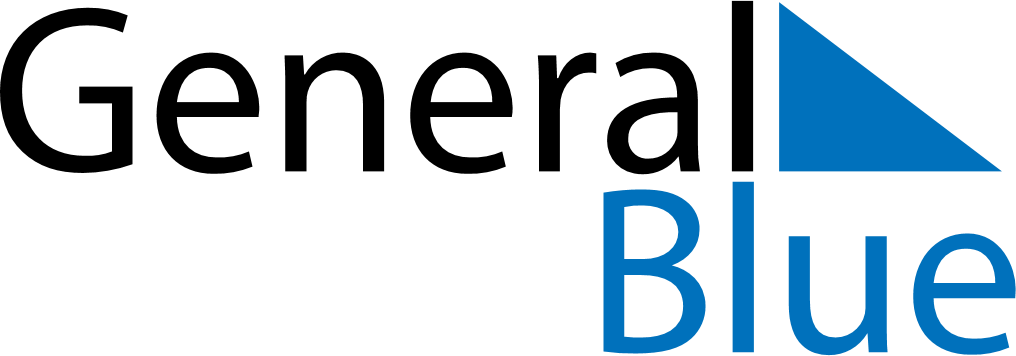 Daily PlannerJuly 25, 2021 - July 31, 2021Daily PlannerJuly 25, 2021 - July 31, 2021Daily PlannerJuly 25, 2021 - July 31, 2021Daily PlannerJuly 25, 2021 - July 31, 2021Daily PlannerJuly 25, 2021 - July 31, 2021Daily PlannerJuly 25, 2021 - July 31, 2021Daily Planner SundayJul 25MondayJul 26TuesdayJul 27WednesdayJul 28ThursdayJul 29 FridayJul 30 SaturdayJul 31MorningAfternoonEvening